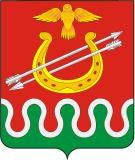 КРАСНОЯРСКИЙ КРАЙБОГОТОЛЬСКИЙ РАЙОННЫЙ СОВЕТ ДЕПУТАТОВг. БОГОТОЛРЕШЕНИЕО ПРИЕМЕ ЧАСТИ ПОЛНОМОЧИЙПО РЕШЕНИЮ ВОПРОСОВ МЕСТНОГО ЗНАЧЕНИЯВ целях организации деятельности органов местного самоуправления Боготольского района, руководствуясь Федеральным законом от 06.10.2003 № 131-ФЗ «Об общих принципах организации местного самоуправления в Российской Федерации», Бюджетным кодексом Российской Федерации, статьями 21, 25 Устава Боготольского района Красноярского края, Боготольский районный Совет депутатов РЕШИЛ:1. Администрации Боготольского района Красноярского края:1.1. принять от администраций сельсоветов Боготольского района часть полномочий по решению вопросов местного значения согласно приложению к настоящему решению;1.2. в течение месяца со дня вступления настоящего Решения в силу заключить с администрациями сельсоветов Боготольского района Соглашения сроком действия с 01 января 2024 года по 31 декабря 2024 года.2. Контроль за исполнением Решения возложить на постоянную комиссию по законодательству и местному самоуправлению (Председатель – Н.Б. Петрова).3. Опубликовать настоящее Решение в периодическом печатном издании «Официальный вестник Боготольского района» и разместить на официальном сайте Боготольского района в сети Интернет (www.bogotol-r.ru).4. Решение вступает в силу в день, следующий за днем официального опубликования.Приложение к Решению Боготольского районного Совета депутатов от 12.12.2023 № 31-306ПЕРЕЧЕНЬПОЛНОМОЧИЙ ПО РЕШЕНИЮ ВОПРОСОВ МЕСТНОГО ЗНАЧЕНИЯ1. Составление и рассмотрение проекта бюджета поселения, утверждение и исполнение бюджета поселения, осуществление контроля за его исполнением, составление и утверждение отчета об исполнении бюджета поселения, за исключением внешнего муниципального финансового контроля.Осуществление внутреннего муниципального финансового контроля на основании ст. 269.2. Бюджетного кодекса Российской Федерации:- контроль за соблюдением положений правовых актов, регулирующих бюджетные правоотношения;- контроль за соблюдением положений правовых актов, обусловливающих публичные нормативные обязательства и обязательства по иным выплатам физическим лицам из бюджетов бюджетной системы Российской Федерации, формирование доходов и осуществление расходов бюджетов бюджетной системы Российской Федерации при управлении и распоряжении государственным (муниципальным) имуществом и (или) его использовании, а также за соблюдением условий договоров (соглашений) о предоставлении средств из соответствующего бюджета, государственных (муниципальных) контрактов;- контроль за соблюдением условий договоров (соглашений), заключенных в целях исполнения договоров (соглашений) о предоставлении средств из бюджета, а также в случаях, предусмотренных настоящим Кодексом, условий договоров (соглашений), заключенных в целях исполнения государственных (муниципальных) контрактов;- контроль за достоверностью отчетов о результатах предоставления и (или) использования бюджетных средств (средств, предоставленных из бюджета), в том числе отчетов о реализации государственных (муниципальных) программ, отчетов об исполнении государственных (муниципальных) заданий, отчетов о достижении значений показателей результативности предоставления средств из бюджета;- контроль в сфере закупок, предусмотренный законодательством Российской Федерации о контрактной системе в сфере закупок товаров, работ, услуг для обеспечения государственных и муниципальных нужд.2. Организация в границах поселения электро-, тепло-, газо- и водоснабжения населения, водоотведения, снабжения населения топливом в пределах полномочий, установленных законодательством Российской Федерации:  - контроль за деятельностью ресурсоснабжающих организаций в области тепло- и водоснабжения, организаций обслуживающих тепло- и водопроводные сети (сбор отчетов о финансово-хозяйственной деятельности организаций, контроль за надлежащим исполнением своей деятельности в области оказываемых услуг, контроль за надлежащим использованием муниципального имущества);  - рассмотрение обращений потребителей по вопросам надежности теплоснабжения и водоснабжения в порядке, установленном Правилами организации теплоснабжения в Российской Федерации, утвержденными Постановлением Правительства Российской Федерации от 08.08.2012 № 808;  - согласование вывода источников тепловой энергии, тепловых сетей, водопроводных сетей, объектов водоснабжения из эксплуатации, приемка данных объектов в эксплуатацию после проведения ремонтных работ;  - подготовка проектов схем теплоснабжения, водоснабжения сельских поселений, в том числе определении гарантирующих организаций в сфере водоснабжения и теплоснабжения на территории Боготольского района;  - согласование инвестиционных программ организаций, осуществляющих регулируемые виды деятельности в сфере теплоснабжения, водоснабжения, электроснабжения за исключением таких программ, которые согласовываются в соответствии с законодательством Российской Федерации об электроэнергетике;  - принятие решений о начале и окончании отопительного периода, разработка нормативной документации касающейся подготовки района к работе в зимних условиях (создание комиссий и рабочих групп, проведение совещаний, приемка объектов к работе в отопительный период);  - разработка и реализация муниципальных программ в области энергосбережения и повышения энергетической эффективности района, программы комплексного развития коммунальной инфраструктуры района;  - координация мероприятий по энергосбережению и повышению энергетической эффективности и контроль за их проведением муниципальными учреждениями, муниципальными унитарными предприятиями;  - организация работы по разработке нормативов потребления коммунальных услуг, установление которых относится к компетенции органов местного самоуправления;  - осуществление контроля за готовностью теплоснабжающих организаций, теплосетевых организаций, ресурсоснабжающих организаций, муниципальных учреждений к отопительному периоду;  - организация работы в пределах полномочий по проверке готовности теплоснабжающих организаций, теплосетевых организаций, ресурсоснабжающих организаций, муниципальных учреждений к работе в осенне-зимний (отопительный) период;  - организация работы по проведению капитального ремонта объектов коммунальной инфраструктуры;  - организация работы по получению субвенции на реализацию временных мер поддержки населения в целях обеспечения доступности коммунальных услуг;  - сбор, обработка и систематизация данных в сфере тепло-, электро-, водоснабжения и водоотведения, передача полученных данных в виде отчетности в министерства и службы Красноярского края, прогноз социально-экономического развития, органы государственной статистики. 3. Дорожная деятельность в отношении автомобильных дорог местного значения в границах населенных пунктов поселения и обеспечение безопасности дорожного движения на них, включая создание и обеспечение функционирования парковок (парковочных мест), осуществление муниципального контроля на автомобильном транспорте и в дорожном хозяйстве в границах населенных пунктов поселения, организация дорожного движения, а также осуществление иных полномочий в области использования автомобильных дорог и осуществления дорожной деятельности в соответствии с законодательством Российской Федерации:- установление порядка осуществления муниципального контроля на автомобильном транспорте и в дорожном хозяйстве в границах населенных пунктов поселений;- разработка основных направлений инвестиционной политики в области развития автомобильных дорог местного значения;- определение размера вреда, причиняемого тяжеловесными транспортными средствами при движении по автомобильным дорогам местного значения;- установление стоимости и перечня услуг по присоединению объектов дорожного сервиса к автомобильным дорогам общего пользования местного значения;- использование автомобильных дорог при организации и проведении мероприятий по гражданской обороне, мобилизационной подготовке в соответствии с законодательством Российской Федерации, ликвидация последствий чрезвычайных ситуаций на автомобильных дорогах в соответствии с законодательством Российской Федерации в области защиты населения и территорий от чрезвычайных ситуаций.4. Обеспечение проживающих в поселении и нуждающихся в жилых помещениях малоимущих граждан жилыми помещениями, организация строительства и содержания муниципального жилищного фонда, создание условий для жилищного строительства, осуществление муниципального жилищного контроля, а также иных полномочий органов местного самоуправления в соответствии с жилищным законодательством: 4.1. Признание граждан малоимущими:  - рассмотрение и проверка предоставленных гражданами пакетов документов, с целью принятия решения о признании граждан малоимущими для постановки их на учет по месту жительства (в сельсовете) в качестве нуждающихся в жилом помещении, либо отказе в этом;  - определение (расчет) стоимости необходимой жилой площади для проживания семьи;  - определение имущественной обеспеченности семьи или одиноко проживающего гражданина;  - расчет порогового дохода семьи (одиноко проживающего гражданина);  - подготовка и выдача справки о признании граждан малоимущими, либо в отказе в этом. 4.2. Осуществление муниципального жилищного контроля. 4.3. Принятие в установленном порядке решений о переводе жилых помещений в нежилые помещения и нежилых помещений в жилые помещения. 4.4. Согласование переустройства и перепланировки жилых помещений. 4.5. Признание в установленном порядке помещения жилым помещением, жилого помещения непригодным для проживания и многоквартирного дома аварийным и подлежащим сносу или реконструкции.4.6. Утверждение краткосрочных планов капитального ремонта многоквартирных домов, расположенных на территории сельсоветов. 4.7. Осуществление полномочий, переданных сельским советом Боготольского района, по созданию условий для обеспечения доступным и комфортным жильем граждан Боготольского района в рамках муниципальной программы «Обеспечение доступным и комфортным жильем граждан Боготольского района».5. Создание условий для организации досуга и обеспечения жителей поселения услугами организаций культуры:  - организация и проведение культурно-массовых мероприятий;  - организация деятельности клубных формирований и формирований самодеятельного народного творчества (согласно общероссийского отраслевого перечня и муниципального задания учреждения культуры). 6. Обеспечение условий для развития на территории поселения физической культуры, школьного спорта и массового спорта, организация проведения официальных физкультурно-оздоровительных и спортивных мероприятий поселения:  - реализация единой политики на территории Боготольского района;  - организация сотрудничества между поселениями Боготольского района, а также другими муниципальными образованиями;  - разработка проектов муниципальных программ;  - формирование и обеспечение выполнения планов и предложений по включению в районные, краевые и федеральные программы;  - контроль над комплектованием учреждений физкультуры и спорта кадрами и повышением квалификации специалистов;  - организация работы спортивных секций и инструкторов по спорту, в том числе работающих с инвалидами, а также оказание физкультурно-оздоровительных и спортивных услуг населению на территории поселения;  - организация участия спортсменов и команд в соревнованиях разных уровней;  - подготовка и представление отчетов и информации в министерство спорта Красноярского края. 7. Организация ритуальных услуг и содержание мест захоронения в соответствии с гарантированным перечнем услуг на безвозмездной основе по погребению на основании ст. 9 Федерального закона от 12.01.1996 № 8-ФЗ «О погребении и похоронном деле», за исключением содержания мест захоронения.Гарантированный перечень состоит из:- оформления документов, необходимых для погребения; - предоставления и доставки гроба и других предметов, необходимых для погребения; - перевозки тела (останков) умершего на кладбище (в крематорий); - погребения (кремация с последующей выдачей урны с прахом). 8. Участие в предупреждении и ликвидации последствий чрезвычайных ситуаций в границах поселения:- создание муниципального звена территориальной подсистемы единой государственной системы предупреждения и ликвидации чрезвычайных ситуаций;- создание и функционирование комиссии по предупреждению и ликвидации чрезвычайных ситуаций и обеспечению пожарной безопасности муниципального образования;- создание постоянно действующего органа управления муниципального звена территориальной подсистемы единой государственной системы предупреждения и ликвидации чрезвычайных ситуаций;- создание единой дежурно-диспетчерской службы муниципального образования;- формирование сил и создание средств постоянной готовности муниципального звена территориальной подсистемы единой государственной системы предупреждения и ликвидации чрезвычайных ситуаций;- принятие мер по подготовке населения в области защиты от чрезвычайных ситуаций природного и техногенного характера;- утверждение порядка использования бюджетных ассигнований резервного фонда;- создание, использование и восполнение резервов материальных ресурсов для ликвидации чрезвычайных ситуаций;- создание муниципальной программы в области защиты населения и территорий от чрезвычайных ситуаций, обеспечения пожарной безопасности людей на водных объектах (в части финансирования мероприятий по защите населения и территорий от чрезвычайных ситуаций).
14.12.2023№ 31-306Председатель Боготольского районного Совета депутатов ______________ В.О. Усков            Глава Боготольского района             ____________ Н.В. Бакуневич